Уважаемые коллеги!Предлагаем Вам выступить спонсором форума 

Генеральный спонсор Форума				стоимость 600 000 рублейПакет «1» включает: Присвоение статуса «Генеральный спонсор»;Размещение в каталоге приветствия Спонсора к участникам форума;Упоминание спонсора во вступительной речи организаторов форума;Выступление представителя спонсора на пресс-конференции (10 мин.);Предоставление зала для проведения презентации, круглого стола (2 часа);Изготовление и размещение рекламного баннера спонсора в зоне торжественного открытия выставки (5,0  х 2,5 м);Размещение рекламы спонсора на информационном пакете (полноцвет);Включение рекламных материалов Спонсора в информационные папки (вручается участникам симпозиума, почетным гостям, журналистам); Размещение логотипа спонсора на ручке и в нижнем колонтитуле блокнота;Размещение логотипа во всех публикуемых в СМИ рекламных модулях;Размещение логотипа спонсора на обложке каталога;Размещение полноцветного рекламного модуля в каталоге (стр.  4);Размещение логотипа на сайте форума с гиперссылкой на сайт спонсора;Размещение логотипа спонсора на пригласительном билете выставки;Размещение логотипа на плане выставки;Аккредитация трёх представителей спонсора на все площадки форума;150 пригласительных билетов на посещение выставки;Упоминание в пресс-релизе Форума о спонсорском участии компании.Спонсорство торжественного приёма				стоимость 450 000 рублей  450 персон (VIP гости, участники симпозиума, топ менеджмент участков выставки) Пакет «2» включает: Присвоение статуса «Спонсор торжественного приёма»;Размещение логотипа Спонсора в виде гиперссылки на официальном сайте;Размещение логотипа Спонсора на приглашениях на приём;Вложение рекламного материала спонсора в информационные пакеты мероприятия;Презентация продукта Спонсора во время приёма;Размещение логотипа спонсора на флаге в зале приёма;Размещение рекламных материалов спонсора в зоне проведения конференции;Размещение логотипа во всех публикуемых в СМИ рекламных модулях;Упоминание спонсора во вступительной речи организаторов форума;Размещение полноцветной рекламы в официальном каталоге ;Изготовление и размещение рекламного баннера в зоне регистрации посетителей форума (1,.0 х 2,5 м);Аккредитация трёх представителей спонсора на все площадки форума;100 пригласительных билетов на приём;Упоминание в пресс-релизе Форума о спонсорском участии компании.Спонсорство деловой программы 				стоимость 350 000 руб. Пакет «3» включает: Присвоение статуса «Спонсор деловой программы»;Размещение логотипа Спонсора в виде гиперссылки на официальном сайте;Выступление представителя Спонсора на пресс-конференции (10 мин.);Включение рекламных материалов в информационные папки (вручается участникам симпозиума, почетным гостям, журналистам);Размещение логотипа во всех публикуемых в СМИ рекламных модулях;Размещение рекламных материалов спонсора в зоне проведения конференции;Размещение полноцветной рекламы в официальном каталоге;Изготовление и размещение рекламного баннера в зоне регистрации VIP гостей и участников съезда (1,0 х 2,5 м);Аккредитация трёх представителей спонсора на все площадки форума;100 пригласительных билетов на посещение выставки;Упоминание в пресс-релизе Форума о спонсорском участии компании.Спонсорство регистрации выставки 				стоимость 250 000 руб.Пакет «4» включает: Присвоение статуса «Спонсор регистрации выставки»;Размещение логотипа Спонсора в виде гиперссылки на официальном сайте;Оформление стойки регистрации выставки рекламной символикой Спонсора;Размещение логотипа спонсора на спец.униформе сотрудников регистрации (футболки, бейсболки, шейные платки);Размещение логотипа спонсора на бейджах посетителей выставки;Размещение полноцветного рекламного модуля в каталоге форума; Распространение рекламных материалов Спонсора со стойки регистрации Выставки (печатная реклама и бизнес-сувениры);100 пригласительных билетов на посещение выставки;Упоминание в пресс-релизе Форума о спонсорском участии компании;Спонсор «Direct Mail» 						 стоимость 200 000 рублейРассылка по базе данных составляющей 50 000 e-mail адресов подписчиков форумаПакет «5» включает: Размещение логотипа спонсора на сайте выставки;Размещение логотипа спонсора в рассылке «Direct Mail»;Размещение логотипа на конвертах; Размещение полноцветной рекламы в официальном каталоге;Изготовление и размещение рекламного баннера в зоне регистрации посетителей выставки (1,0 х 2,5 м);100 пригласительных билетов на посещение выставки;Упоминание в пресс-релизе Форума о спонсорском участии компании.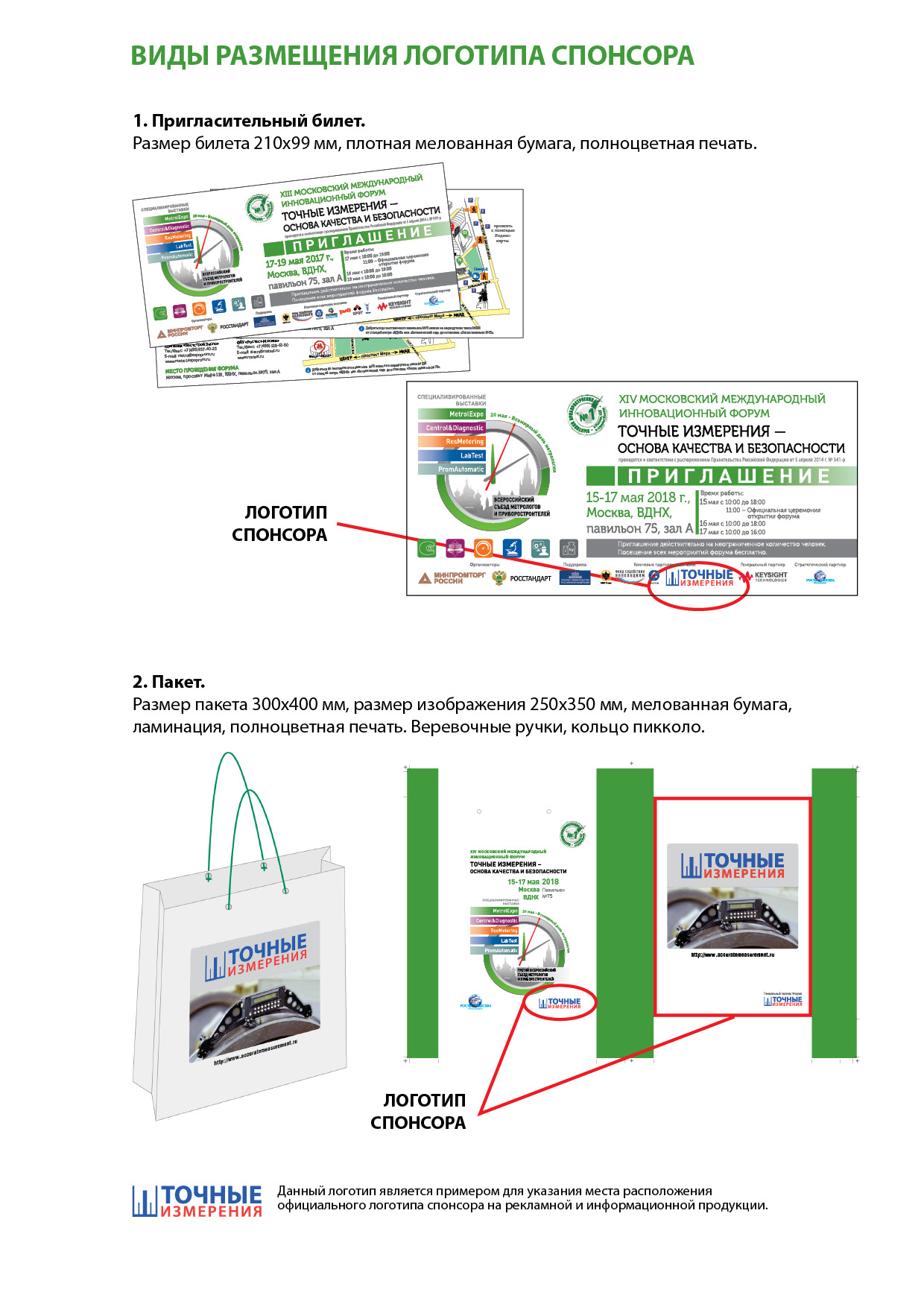 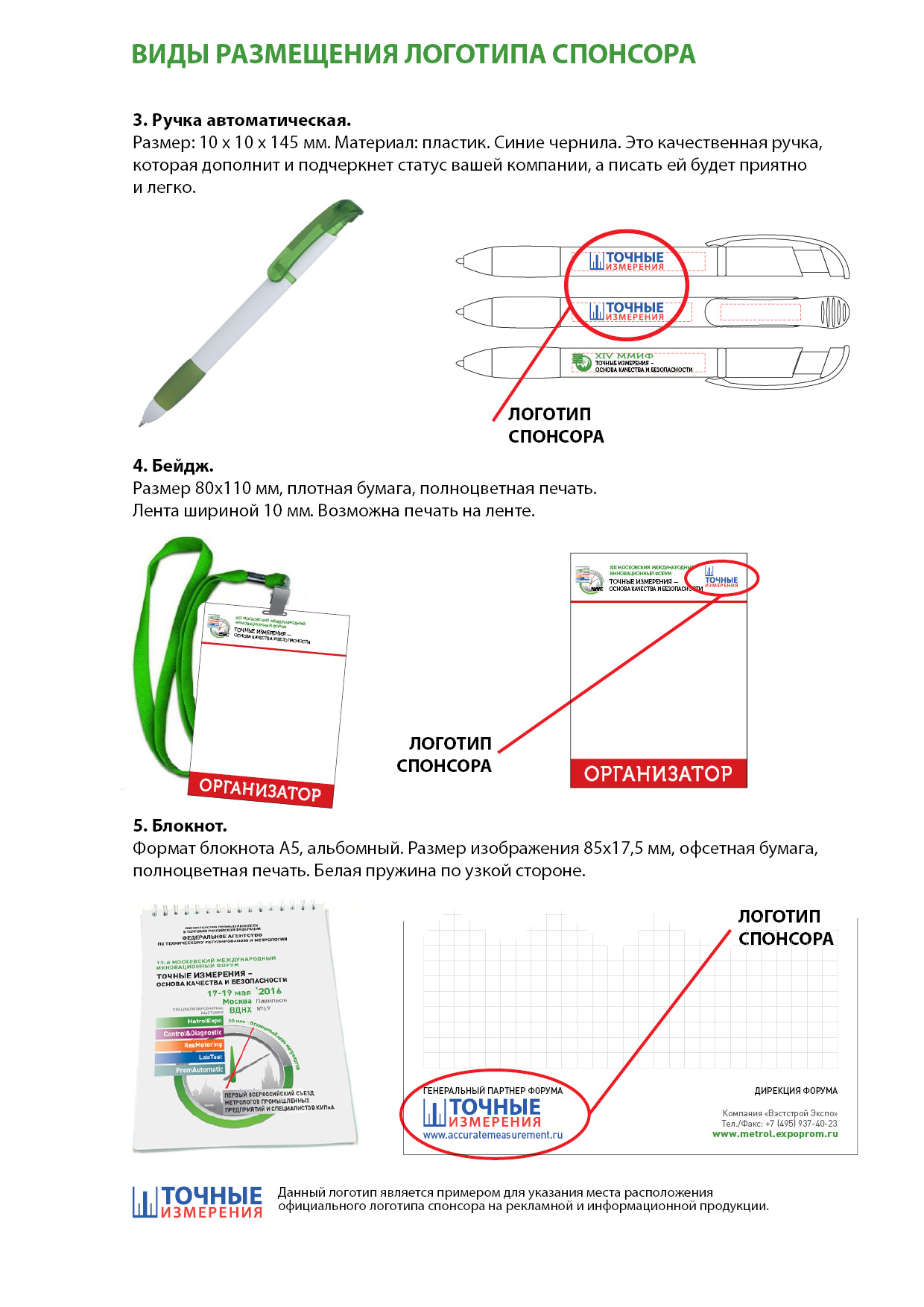 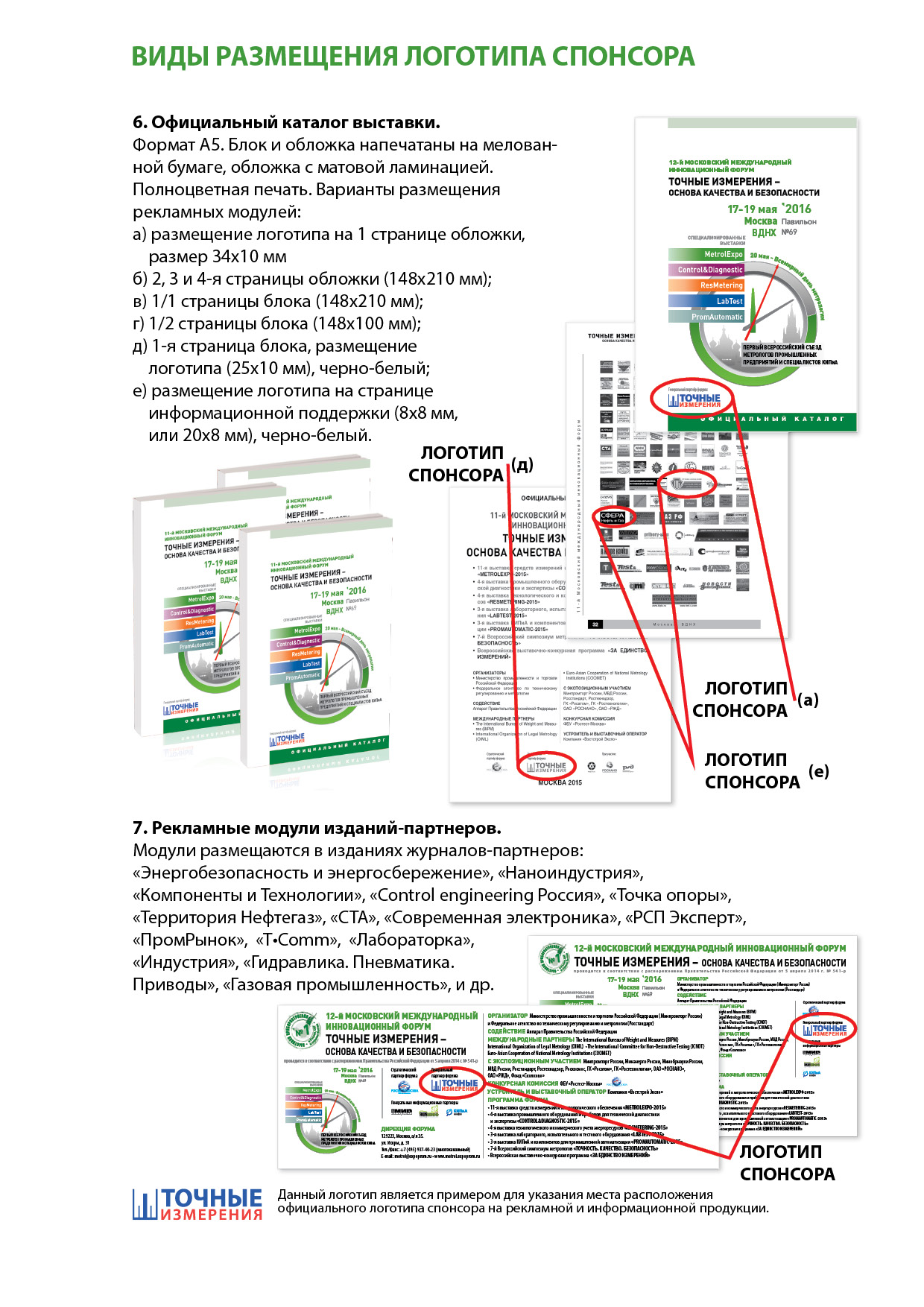 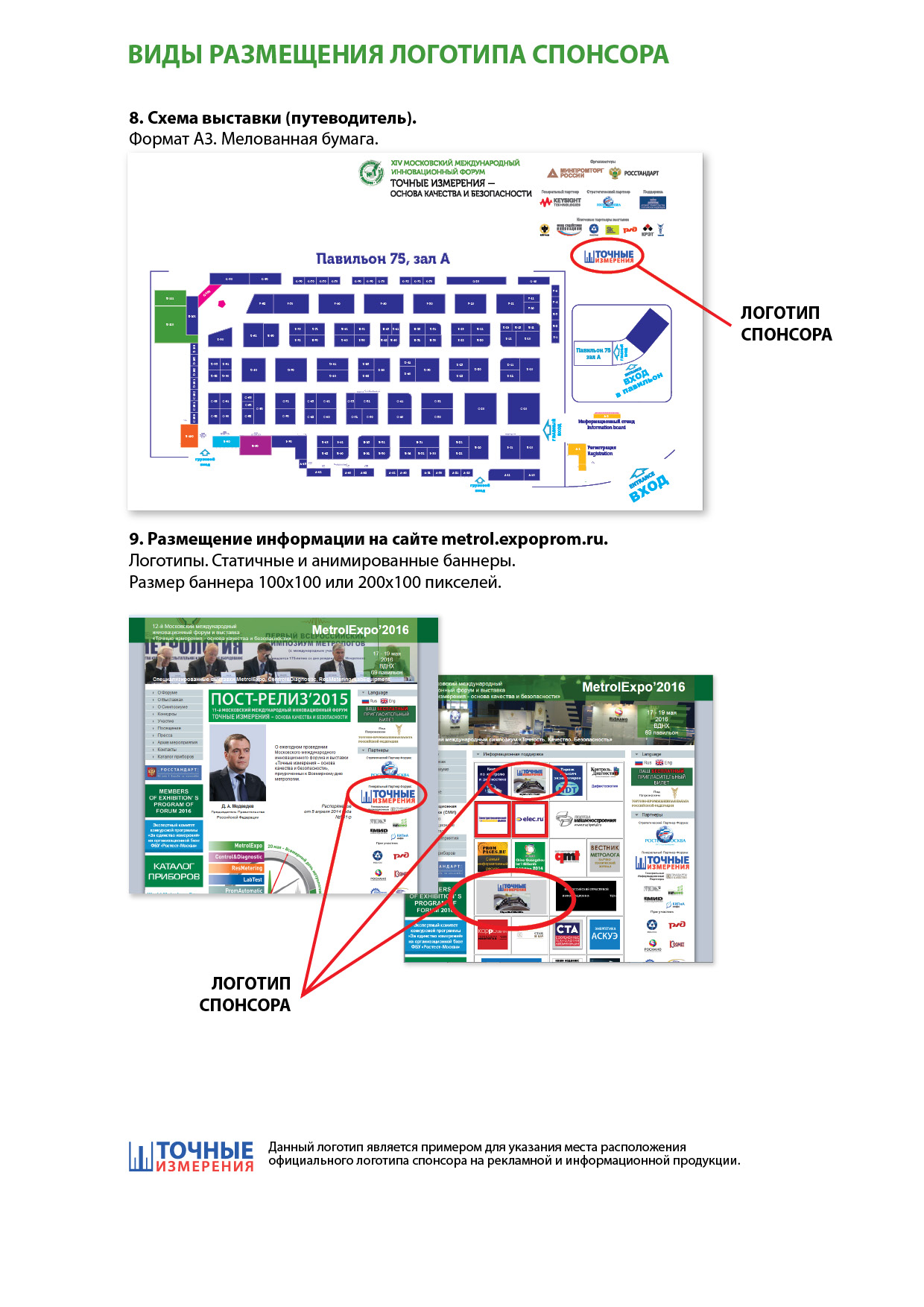 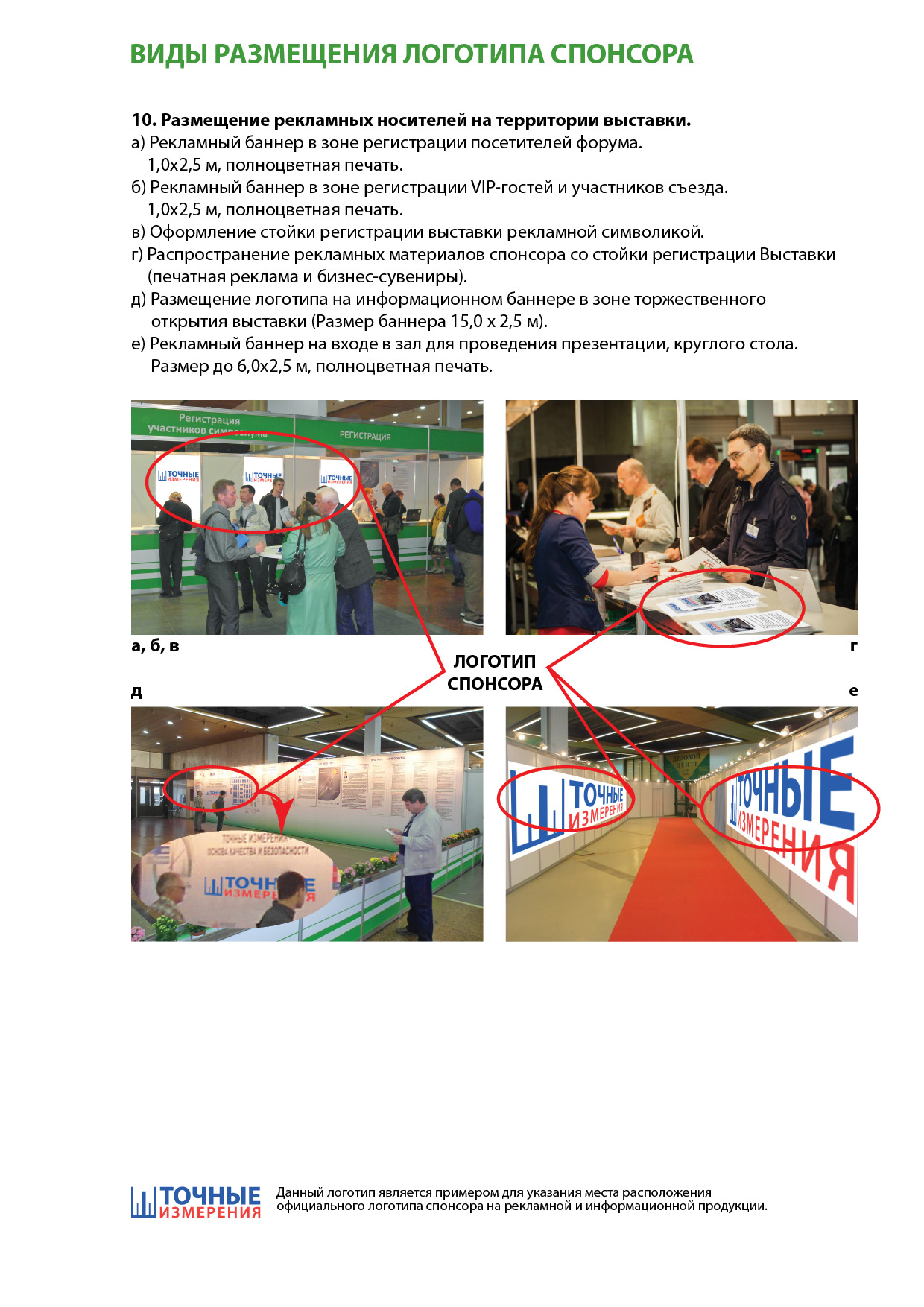 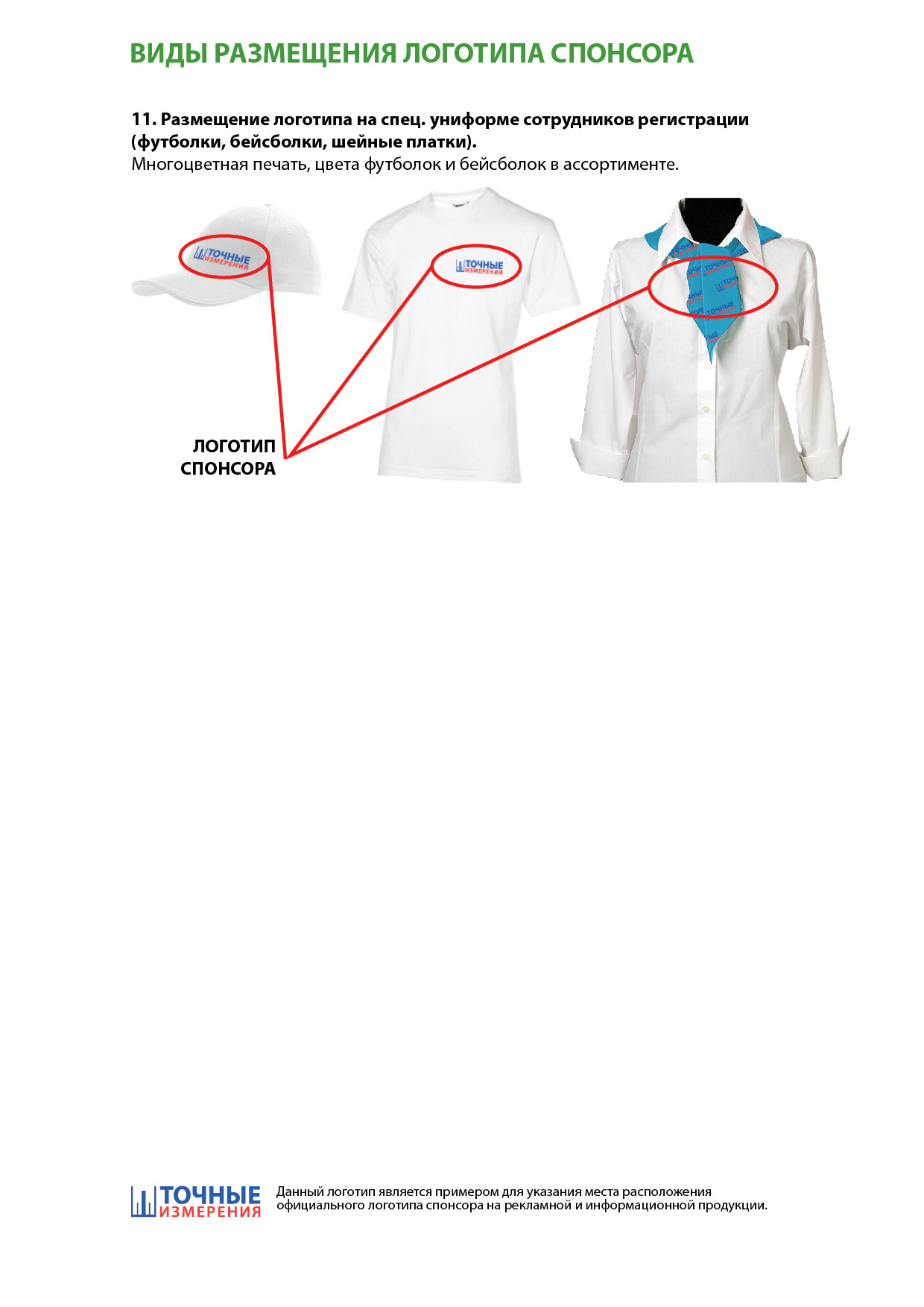 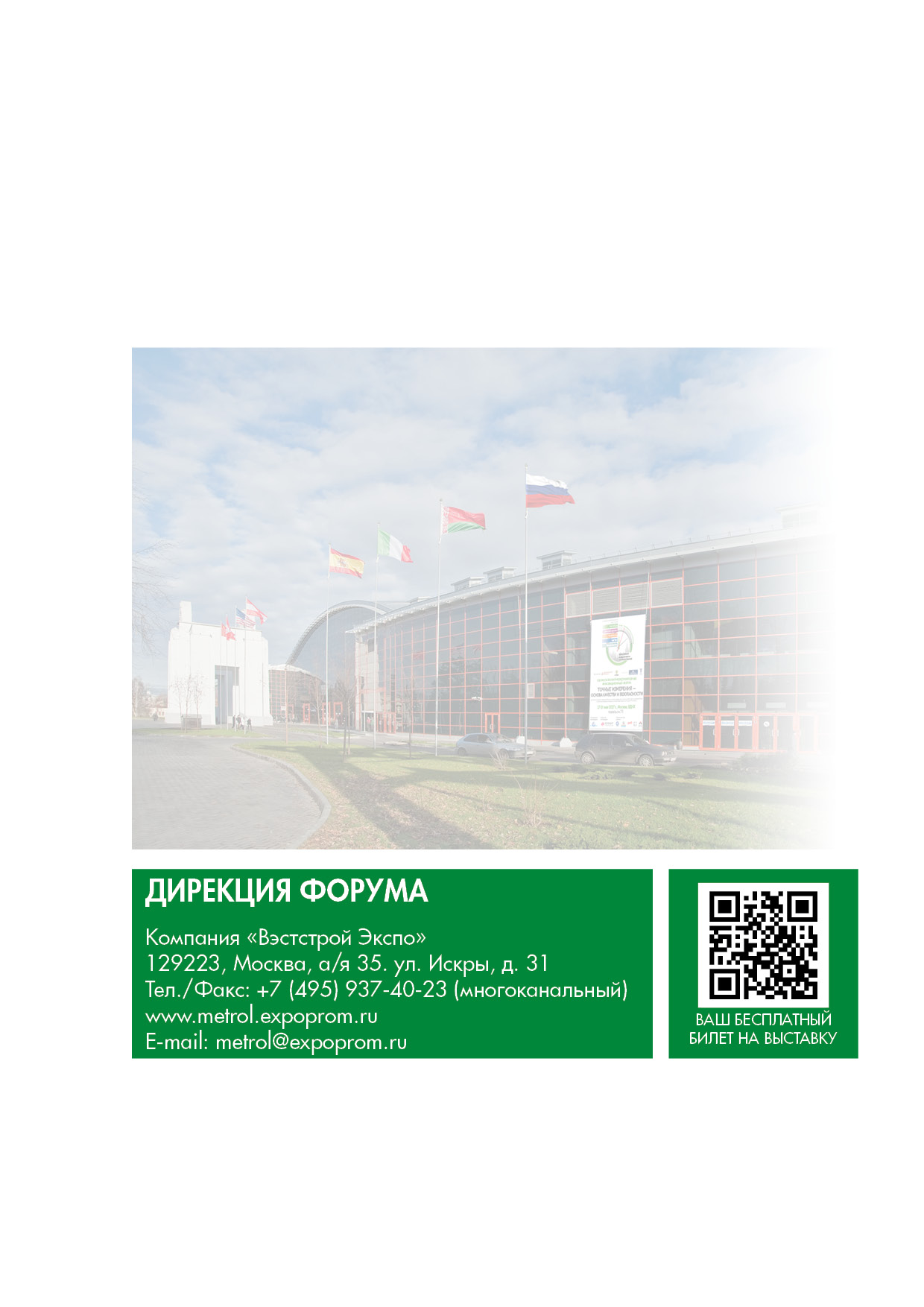 